DID YOU KNOW?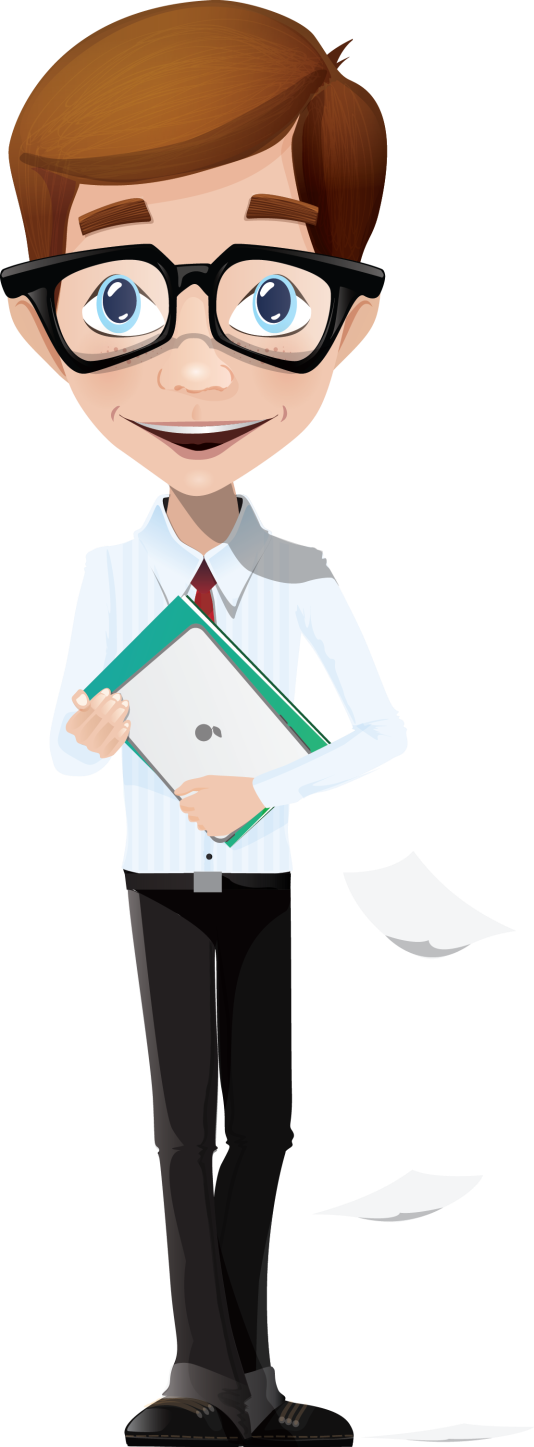 When you sleep your mind thinks clear!When you are thinking to a particular thing, an old problem is solved!WHY US?We teach you for the futureWe know what are the newsWe help you to find the secretsWe lead you to the topWe push you to the limitWe think out of the box, so you must do the same.FOR REGISTRATION:Call us : +555.102.304.506Email us : office@teacher.coWrite us : Route 88, No. 77